CONSEJO NACIONAL DE SUPERVISIÓN DEL SISTEMA FINANCIERO 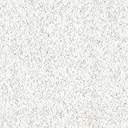 ACUERDO SUGESE 03-10REGLAMENTO SOBRE COMERCIALIZACIÓN DE SEGUROSAprobado por el Consejo Nacional de Supervisión del Sistema Financiero mediante artículo 12, numeral I, del acta de la sesión 886-2010, celebrada el 15 de octubre del 2010.  Publicado en el Diario Oficial “La Gaceta” 217 del 9 de noviembre del 2010.Actualizado al 27 de octubre de 2021(Última modificación)RIGE A PARTIR DE SU PUBLICACIÓN EN EL DIARIO OFICIAL “LA GACETA”AnexosConsiderandosReglamentoControl de Cambios